提出年月日　　　　　年　　　月　　　日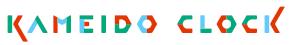 イベント告知用画像・紹介文申請書■ご記入いただく内容は、HP・その他広告物に掲載する内容となります。■下記申請内容をご記入の上、画像データを添付し申請くださるようお願いいたします。他イベントの紹介文章事例は以下URLよりご確認ください。▼カメイドクロック公式サイト「カメラボ　イベント情報」画面https://www.kameidoclock.jp/kamelabo/event/■頂いた画像、紹介文は掲載場所によりリサイズ、リライトする可能性がございます。■画像情報以下の画像スペック、形式での添付をお願いいたします。・画像データ：縦1500px　×　横3000px　/　縦横比（アスペクト比　9:16）以上・データ形式　：JPGまたはPNG※サイズが不明な場合はできるだけ高解像度のファイルをお送り下さい。以下、イベント参加に制限を設ける場合ご記入ください。■参加者募集の場合※QRコード等によって参加を募集する場合は上記画像と併せ、添付をお願いいたします。開催日時　　　月　　　日（　　）～　　　月　　　日（　　）　　　　　　時　　　分　　～　　　時　　　分　　　月　　　日（　　）～　　　月　　　日（　　）　　　　　　時　　　分　　～　　　時　　　分　　　月　　　日（　　）～　　　月　　　日（　　）　　　　　　時　　　分　　～　　　時　　　分開催場所カメクロプラザ(屋外北側広場)　　　　　　カメクロステージ(屋外南側広場)カメクロコート(屋内吹き抜けホール)　　　カメラボカメクロプラザ(屋外北側広場)　　　　　　カメクロステージ(屋外南側広場)カメクロコート(屋内吹き抜けホール)　　　カメラボカメクロプラザ(屋外北側広場)　　　　　　カメクロステージ(屋外南側広場)カメクロコート(屋内吹き抜けホール)　　　カメラボ企画名企画紹介文(1000字程度)担当者氏名連絡先参加応募フォームURL